WEEKLY OVERTIME SHEET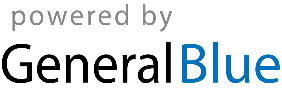 Company Name:Employee Name:Week Start Date:DateDayRegular HoursOvertime HoursBreaksDaily Total HoursWeekly Total Hours:Weekly Total Hours:Rate Per Hour:Rate Per Hour:Employee Signature:Total Weekly Pay:Total Weekly Pay:Manager Signature: